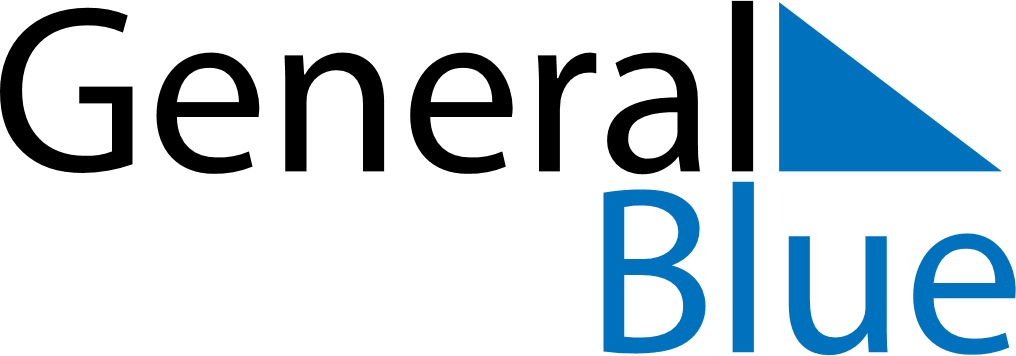 January 2026January 2026January 2026January 2026UkraineUkraineUkraineSundayMondayTuesdayWednesdayThursdayFridayFridaySaturday1223New YearNew YearNew Year456789910Orthodox Christmas111213141516161718192021222323242526272829303031